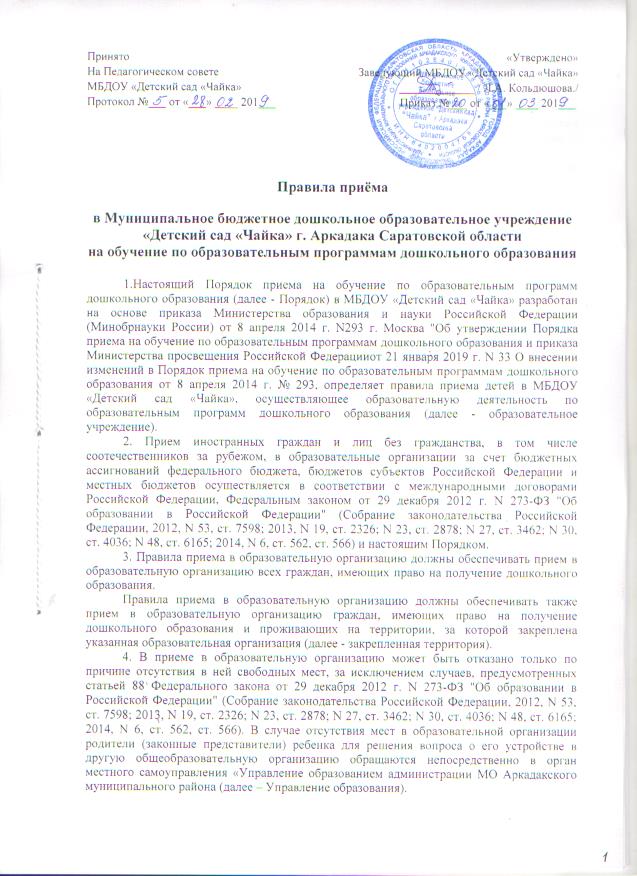 5. Образовательная организация обязана ознакомить родителей (законных представителей) со своим уставом, лицензией на осуществление образовательной деятельности, с образовательными программами и другими документами, регламентирующими организацию и осуществление образовательной деятельности, права и обязанности воспитанников.Образовательная организация размещает распорядительный акт Управления образования  о закреплении образовательных организаций за конкретными территориями  городского округа, издаваемый не позднее 1 апреля текущего года (далее - распорядительный акт о закрепленной территории).Копии указанных документов, информация о сроках приема документов размещаются на информационном стенде образовательной организации и на официальном сайте образовательной организации в сети Интернет. Факт ознакомления родителей (законных представителей) ребенка с указанными документами фиксируется в заявлении о приеме в образовательную организацию и заверяется личной подписью родителей (законных представителей) ребенка.6. Прием в образовательную организацию осуществляется в течение всего календарного года при наличии свободных мест.7. Документы о приеме подаются в образовательную организацию, в которую получено направление (путевка) в рамках реализации государственной и муниципальной услуги, предоставляемой органами исполнительной власти субъектов Российской Федерации и органами местного самоуправления, по приему заявлений, постановке на учет и зачислению детей в образовательные организации, реализующие основную образовательную программу дошкольного образования (детские сады).8. Прием в образовательную организацию осуществляется по личному заявлению родителя (законного представителя) ребенка при предъявлении оригинала документа, удостоверяющего личность родителя (законного представителя), либо оригинала документа, удостоверяющего личность иностранного гражданина и лица без гражданства в Российской Федерации в соответствии со статьей 10 Федерального закона от 25 июля 2002 г. N 115-ФЗ "О правовом положении иностранных граждан в Российской Федерации" (Собрание законодательства Российской Федерации, 2002, N 30, ст. 3032).Образовательная организация может осуществлять прием указанного заявления в форме электронного документа с использованием информационно-телекоммуникационных сетей общего пользования.В заявлении родителями (законными представителями) ребенка указываются следующие сведения:а) фамилия, имя, отчество (последнее - при наличии) ребенка;б) дата и место рождения ребенка;в) фамилия, имя, отчество (последнее - при наличии) родителей (законных представителей) ребенка;г) адрес места жительства ребенка, его родителей (законных представителей);д) контактные телефоны родителей (законных представителей) ребенка.е) о выборе языка образования, родного языка из числа языков народов Российской Федерации, в том числе русского языка как родного языка.Примерная форма заявления размещается образовательной организацией на информационном стенде и на официальном сайте образовательной организации в сети Интернет.Прием детей, впервые поступающих в образовательную организацию, осуществляется на основании медицинского заключения.Для приема в образовательную организацию:а) родители (законные представители) детей, проживающих на закрепленной территории, для зачисления ребенка в образовательную организацию дополнительно предъявляют оригинал свидетельства о рождении ребенка или документ, подтверждающий родство заявителя (или законность представления прав ребенка), свидетельство о регистрации ребенка по месту жительства или по месту пребывания на закрепленной территории или документ, содержащий сведения о регистрации ребенка по месту жительства или по месту пребывания;б) родители (законные представители) детей, не проживающих на закрепленной территории, дополнительно предъявляют свидетельство о рождении ребенка.Родители (законные представители) детей, являющихся иностранными гражданами или лицами без гражданства, дополнительно предъявляют документ, подтверждающий родство заявителя (или законность представления прав ребенка), и документ, подтверждающий право заявителя на пребывание в Российской Федерации.Иностранные граждане и лица без гражданства все документы представляют на русском языке или вместе с заверенным в установленном порядке переводом на русский язык.Копии предъявляемых при приеме документов хранятся в образовательной организации на время обучения ребенка.9. Дети с ограниченными возможностями здоровья принимаются на обучение по адаптированной образовательной программе дошкольного образования только с согласия родителей (законных представителей) и на основании рекомендаций психолого-медико-педагогической комиссии.10. Требование представления иных документов для приема детей в образовательную организацию в части, не урегулированной законодательством об образовании, не допускается.11. Факт ознакомления родителей (законных представителей) ребенка, в том числе через информационные системы общего пользования, с лицензией на осуществление образовательной деятельности, уставом образовательной организации фиксируется в заявлении о приеме и заверяется личной подписью родителей (законных представителей) ребенка.Подписью родителей (законных представителей) ребенка фиксируется также согласие на обработку их персональных данных и персональных данных ребенка в порядке, установленном законодательством Российской Федерации.12. Родители (законные представители) ребенка могут направить заявление о приеме в образовательную организацию почтовым сообщением с уведомлением о вручении посредством официального сайта учредителя образовательной организации в информационно-телекоммуникационной сети "Интернет", федеральной государственной информационной системы "Единый портал государственных и муниципальных услуг (функций)" в порядке предоставления государственной и муниципальной услуги в соответствии с пунктом 7 настоящих Правил.Оригинал паспорта или иного документа, удостоверяющего личность родителей (законных представителей), и другие документы в соответствии с пунктом 8 настоящих Правил предъявляются руководителю образовательной организации или уполномоченному им должностному лицу в сроки, определяемые учредителем образовательной организации, до начала посещения ребенком образовательной организации.13. Заявление о приеме в образовательную организацию и прилагаемые к нему документы, представленные родителями (законными представителями) детей, регистрируются руководителем образовательной организации или уполномоченным им должностным лицом, ответственным за прием документов, в журнале регистрации заявлений о приеме в образовательную организацию. После регистрации заявления родителям (законным представителям) детей выдается расписка в получении документов, содержащая информацию о регистрационном номере заявления о приеме ребенка в образовательную организацию, перечне представленных документов. Расписка заверяется подписью должностного лица образовательной организации, ответственного за прием документов, и печатью образовательной организации.14. Дети, родители (законные представители) которых не представили необходимые для приема документы в соответствии с пунктом 8 настоящих Правил, остаются на учете детей, нуждающихся в предоставлении места в образовательной организации. Место в образовательную организацию ребенку предоставляется при освобождении мест в соответствующей возрастной группе в течение года.15. После приема документов, указанных в пункте 8 настоящих Правил, образовательная организация заключает договор об образовании по образовательным программам дошкольного образования (далее - договор) с родителями (законными представителями) ребенка.16. Руководитель образовательной организации издает распорядительный акт о зачислении ребенка в образовательную организацию (далее - распорядительный акт) в течение трех рабочих дней после заключения договора. Распорядительный акт в трехдневный срок после издания размещается на информационном стенде образовательной организации. На официальном сайте образовательной организации в сети Интернет размещаются реквизиты распорядительного акта, наименование возрастной группы, число детей, зачисленных в указанную возрастную группу.После издания приказа ребенок снимается с учета детей, нуждающихся в предоставлении места в образовательной организации, в порядке предоставления государственной и муниципальной услуги в соответствии с пунктом 7 настоящих Правил. 18. На каждого ребенка, зачисленного в образовательную организацию, заводится личное дело, в котором хранятся все сданные документы.Приложение № 1                                                                                                                к Правилам приема на обучение                                                                                             по образовательной программе дошкольного                                                                           образования в МБДОУ «Детский сад «Чайка»№__________________________                             Заведующему  МБДОУ «Детский сад «Чайка                  номер и дата регистрации                                         Кольдюшовой Людмиле Александровне                                                 __________________________________                                                                     от Ф.И.О. родителя (законного представителя)ЗАЯВЛЕНИЕПрошу принять моего(ю) сына, дочь _________________________________________________                                                                          (фамилия, имя, отчество (при наличии)    дата рождения ребенка___________________, место рождения______________________________адрес места жительства ребенка_______________________________________________________ в МБДОУ «Детского сада «Чайка» г. Аркадака Саратовской области.Ф.И.О., место жительства, контактные телефоны  родителей (законных представителей)_______________________________________________________________________________________________________________________________________________________________________________________________________________________________________________________________________________________________________________________________________________________________Выбор языка для образования ребенка     _______________________________                          родного языка из числа языков народов Российской Федерации,                   в том числе русского языка как родного языка.С уставом, лицензией на осуществлении образовательной деятельности, с образовательными программами дошкольного образования и другими документами, регламентирующими организацию и осуществление образовательной деятельности, права и обязанности воспитанников. Ознакомлен.Согласен на обработку своих персональных данных и персональных данных ребенка в порядке установленном законодательством РФ, в т.ч. на размещение на информационном стенде образовательной организации и на официальном сайте образовательной организации с сети Интернет распорядительного акта о зачислении ребенка в образовательную организацию.Дата__________________                             Подпись________________________________________РАСПИСКАо получении документов  от родителей (законных представителей) при поступлении ребёнка в МБДОУ «Детский сад «Чайка»1___________________________________________________________________________________2___________________________________________________________________________________3___________________________________________________________________________________4___________________________________________________________________________________5___________________________________________________________________________________Дата__________________                             Подпись________________________________________------------------------------------------------------------------------------------------------------------------------------РАСПИСКА - УВЕДОМЛЕНИЕЗаявление  в   МБДОУ «Детский сад «Чайка» г.Аркадака  с приложением документов принятоПеречень документов:1___________________________________________________________________________________2___________________________________________________________________________________3___________________________________________________________________________________4___________________________________________________________________________________5___________________________________________________________________________________Дата__________________                             Подпись________________________________________ Приложение № 2                                                                                                                к Правилам приема на обучение                                                                                             по образовательной программе дошкольного                                                                                          образования в МБДОУ «Детский сад «Чайка»Заявление - согласие родителя (законного представителя) на обработку персональных данных своих и своего ребёнкаЯ, ___________________________________________________________________________________,(ФИО, далее – «Законный представитель»), действующий(ая) от себя и от имени своего несовершеннолетнего(ей):______________________________________________________________(ФИО ребенка, дата рождения),Паспорт _____ № _________ выдан _____________________________________________________________________________________________________«___»___________20_____ г. в соответствии с Федеральным законом от 27.07.2006г. № 152 ФЗ «О персональных данных»  даю согласие МБДОУ «Детскому саду «чайка» на СПб, расположенному по адресу: Саратовская область, г. Аркадак, ул. Ленина, дом 139, на обработку  персональных данных своих и своего ребёнка, а именно на сбор, хранение, уточнение (обновление, изменение), использование, обезличивание, блокирование, передачу, и уничтожение следующих персональных данных:-   данные свидетельства о рождении воспитанника;-   паспортные данные родителей (законных представителей);-   данные, подтверждающие законность представления прав ребенка;-   адрес регистрации и проживания, контактные телефоны родителей (законных представителей);-   сведения о месте работы (учебы) родителей (законных представителей);-   сведения о состоянии здоровья воспитанника;-   страховой номер индивидуального лицевого счета  (СНИЛС) воспитанника;-   данные страхового медицинского полиса воспитанника;-   данные о банковских реквизитах родителя (законного представителя);-  фотографии детей.Данные могут быть переданы:-        в Управление образования г. Аркадака;-        детскую поликлинику;-        сайт МБДОУ «Детского сада «Чайка»;Я утверждаю, что ознакомлен с документами организации, устанавливающими порядок обработки персональных данных, а так же с моими правами и обязанностями в этой области.Согласие вступает в силу со дня его подписания и действует в течении неопределенного срока. Согласие может быть отозвано в любое время на основании моего письменного заявления."____" _______ 20__      __________________(________________________________)                                                                          (подпись)                                                 (Ф.И.О.)Приложение № 3                                                                                                                к Правилам приема на обучение                                                                                             по образовательной программе дошкольного                                                                                          образования в МБДОУ «Детский сад «Чайка»Заявление о согласии родителя (законного представителя)на обработку персональных данных своих и своего ребёнка на официальном сайте МБДОУ Детский сад «Чайка»  и в групповых родительских уголкахЯ, _______________________________________________________________,(ФИО, далее – «Законный представитель»), действующий(ая) от себя и от имени своего несовершеннолетнего(ей):_________________________________________(ФИО ребенка, дата рождения),Паспорт _____ № _________ выдан _____________________________________________________________________________________________________«___»___________20_____ г. даю согласие МБДОУ «Детскому саду «Чайка» на размещение на официальном сайте МБДОУ»Детский сад «Чайка»  и в групповых родительских уголках следующих персональных данных:-  возраст ребёнка;-   фотографии своего ребёнка.В целях: осуществления уставной деятельности МБДОУ «Детского сада «Чайка», обеспечения соблюдения требований законов и иных нормативно-правовых актов законодательства Российской Федерации.Об ответственности за достоверность предоставленных сведений предупрежден(а).Обработка, передача персональных данных разрешается на период посещения ребёнком учреждения, а также на срок хранения документов содержащих вышеуказанную информацию, установленный нормативно-правовыми актами Российской Федерации.Подтверждаю, что ознакомлен(а) с Положением о защите персональных данных воспитанников и  родителей  (законных представителей)  муниципального бюджетного дошкольного образовательного учреждения «Детский сад «Чайка» , правами и обязанностями в области защиты персональных данных.Настоящее согласие может быть отозвано путем направления мною письменного заявления не менее чем за 3 дня до момента отзыва согласия."____" _______ 20__     ________________________(_________________________________)                                               (подпись)                                                                               (Ф.И.О.)Приложение №4                                                                                                                к Правилам приема на обучение                                                                                             по образовательной программе дошкольного                                                                                          образования в МБДОУ «Детский сад «Чайка»Заведующему МБДОУ «Детский сад «Чайка»Л.А. Кольдюшоваот _____________________________проживающего по адресу:ул.________________________________дом______________кв._______________тел._______________________________Заведующему МБДОУ «Детский сад «Чайка»Л.А.Кольдюшовойот __________________________________проживающего по адресу:ул.________________________________дом______________кв._______________тел._______________________________№ регФ.И.О. ребенкаДата рожденияАдрес регистрации и фактический адрес проживанияФамилия , инициалы родителей (законных представителей)Предоставленные документыДата регистрацииПодпись родителей (законных представителей)